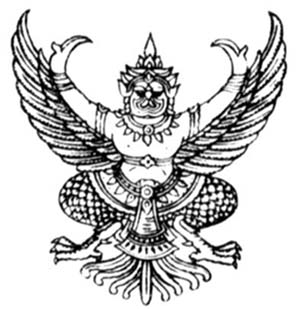 ประกาศสภาองค์การบริหารส่วนตำบลสะเอะเรื่อง  เชิญชวนรับฟังการประชุมสภาสมัยสามัญที่  ๔  ครั้งที่ ๑  ประจำปี พ.ศ. ๒๕๖๑....................................................		ด้วยพระราชบัญญัติข้อมูลข่าวสารของราชการ พ.ศ. ๒๕๔๐  กำหนดให้หน่วยงานของรัฐต้องจัดให้มีข้อมูลข่าวสารของราชการไว้ให้ประชาชนเข้าตรวจดู  เพื่อให้เกิดความโปร่งใสในการบริหารราชการของหน่วยงานของรัฐ		ดังนั้น  องค์การบริหารส่วนตำบลสะเอะ  จึงขอเชิญชวนประชาชนผู้สนใจในพื้นที่รับฟังการประชุมสภาสมัยสามัญที่  ๔  ครั้งที่ ๑ ประจำปี พ.ศ. ๒๕๖๑  ในวัน พฤหัสบดี    ที่    ๑๑  ตุลาคม  ๒๕๖๑  ตั้งแต่เวลา ๐๙.๓๐  น.  เป็นต้นไป  ณ  ห้องประชุมองค์การบริหารส่วนตำบลสะเอะจึงแจ้งให้ประชาชนในท้องถิ่นทราบโดยทั่วถึงกัน  			ประกาศ  ณ วันที่   ๒๗   เดือน กันยายน   พ.ศ. ๒๕๖๑(ลงชื่อ)			มูซอ   ดอมะ                ( นายมูซอ   ดอมะ)                                            ประธานสภาองค์การบริหารส่วนตำบลสะเอะ